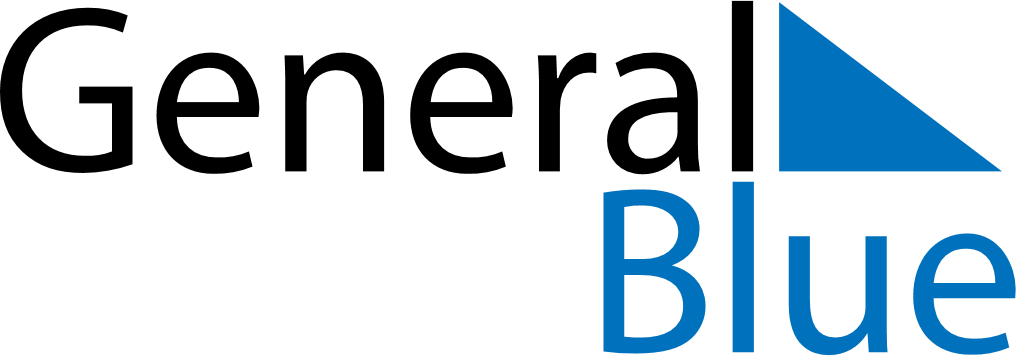 November 2021November 2021November 2021November 2021BrazilBrazilBrazilMondayTuesdayWednesdayThursdayFridaySaturdaySaturdaySunday12345667All Souls’ Day891011121313141516171819202021Republic Day22232425262727282930